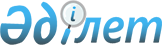 О создании рабочей группы по подготовке предложений о внесении изменений и дополнений в некоторые законодательные акты Республики Казахстан по вопросам борьбы с незаконным выездом и нелегальной миграцией женщин с целью их последующей трудовой и сексуальной эксплуатации (трафиком)Распоряжение Премьер-Министра Республики Казахстан от 3 июля 2001 года N 52-р     В целях подготовки предложений о внесении изменений и дополнений в некоторые законодательные акты Республики Казахстан по вопросам борьбы с незаконным выездом и нелегальной миграцией женщин с целью их последующей трудовой и сексуальной эксплуатации (трафиком):      1. Создать рабочую группу в следующем составе:Амирова Мугульсум             - начальник Управления организации Мухаметказиевна                 юридических услуг Министерства юстиции                                 Республики Казахстан, руководительКуанышбаева Роза              - советник Министра юстиции Республики Сактагановна                    Казахстан, заместитель руководителяАртыкбекова Мунира            - начальник отдела ОрганизацииАбдукаюмовна                    Объединенных Наций Департамента                                многостороннего сотрудничества                                Министерства иностранных дел                                 Республики Казахстан Аубакирова Сандугаш           - начальник Управления международных Абишевна                        связей Агентства Республики Казахстан                                 по туризму и спортуАбдул Карим Гуль              - глава Управления Верховного Комиссара                                      Организации Объединенных Наций по делам                                    беженцев в Казахстане (по согласованию)Досполов Сергей               - начальник Управления международных Долдович                        отношений Генеральной Прокуратуры                                 Республики Казахстан (по согласованию)Жумабекова                    - директор Департамента среднего общего и Рысты Маговьяновна              начального профессионального образования                                 Министерства образования и науки                                 Республики КазахстанИзбанов Мухит                 - заместитель Председателя Агентства Каримович                       Республики Казахстан по миграции и                                         демографииКарайганов Аргынгазы          - заведующий сектором Секретариата Министра  Токтабаевич                     Республики Казахстан - Председателя                                  Национальной комиссии по делам семьи и                                     женщин при Президенте Республики КазахстанКаинц Биргит                  - аналитик по правам человека Организации                                 по безопасности и сотрудничеству в Европе                                  (ОБСЕ) в Казахстане (по согласованию)Кривко Нина                   - заместитель Председателя Агентства Ивановна                        Республики Казахстан по статистикеКупенова Бакыт                - депутат Мажилиса Парламента Республики Каиркешевна                     Казахстан, член депутатской группы "Отбасы"                                ("Семья") ( по согласованию )Майкл Чанц                    - глава Миссии Международной организации по                                  миграции (по согласованию)Моисеева Нелля                - начальник отделения по организации работыЯковлевна                       отделов внутренних дел по защите женщин от                                 насилия Министерства внутренних дел                                        Республики КазахстанНурмухамедов Игорь            - начальник департамента Комитета            Хабирович                       национальной безопасности Республики                                       Казахстан (по согласованию)Темиргалинов Айтмухамед       - заместитель начальника Управления Джумабаевич                     миграционной полиции Министерства                                          внутренних дел Республики КазахстанТленчиева Гульсара            - президент неправительственной организации Дуйсебаевна                     "Алматинский информационный центр"                                 (по согласованию)Турганбай Зухра               - директор неправительственной организации Кусайынкызы                     "Кризисный центр "Забота" (по согласованию)Усенова Гаухар                - директор Департамента занятости Султановна                      Министерства труда и социальной                                 защиты населения Республики Казахстан. 

       2. Рабочей группе в установленном порядке в срок до 1 декабря 2001 года подготовить и внести в Правительство Республики Казахстан предложения о внесении изменений и дополнений в некоторые законодательные акты Республики Казахстан по вопросам борьбы с незаконным выездом и нелегальной миграцией женщин с целью последующей их трудовой и сексуальной эксплуатации (трафиком).     Премьер-Министр     (Специалисты: Мартина Н.А.,                   Пучкова О.Я.)
					© 2012. РГП на ПХВ «Институт законодательства и правовой информации Республики Казахстан» Министерства юстиции Республики Казахстан
				